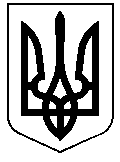 РЕШЕТИЛІВСЬКА МІСЬКА РАДАПОЛТАВСЬКОЇ ОБЛАСТІВИКОНАВЧИЙ КОМІТЕТРІШЕННЯ08 листопада 2022 року                                                                                    № 210Про визначення місця проживання малолітньої дитиниКеруючись ст. 34 Закону України „Про місцеве самоврядування в Україні”, на підставі ст.ст. 17, 19, 141, 160, 161 Сімейного  кодексу України, ст.18 Закону України „Про охорону дитинства”, п.72 Порядку провадження органами опіки та піклування діяльності, пов’язаної із захистом прав дитини, затвердженого постановою Кабінету Міністрів України від 24.09.2008 № 866, враховуючи рішення комісії з питань захисту прав дитини від 02.11.2022, виконавчий комітет Решетилівської міської радиВИРІШИВ:Визначити місце проживання малолітньої Терьошиної Мілани Володимирівни, * року народження, з матір’ю – Чайкою Надією Юріївною за адресою: вул. *, с. *, Полтавська область, Полтавський район.Міський голова								О.А. Дядюнова